Лучшая защита от инфекций – здоровый образ жизни и вакцинация!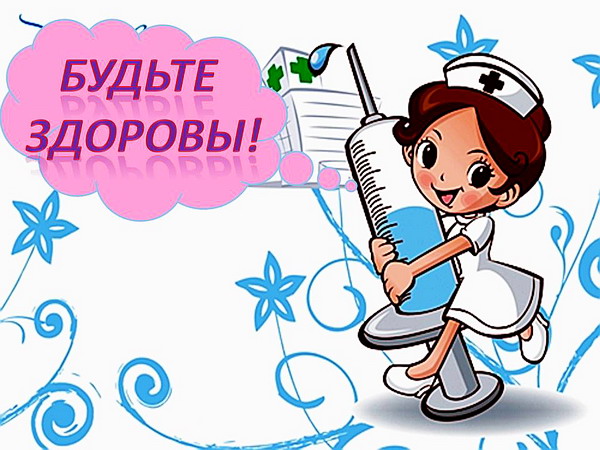 Как защитить себя от инфекционных болезней? - Закаляться.- Вести здоровый образ жизни.- Делать прививки Что такое прививка?Прививка – это препарат, прививаемый для предупреждения или лечения какой-нибудь заразной болезни. Что такое инфекция? Инфекция – это внедрение и размножение в организме человека болезнетворных микробов. Что такое иммунитет?Иммунитет – это комплексная реакция организма, направленная на защиту его от внедрения чужеродного материала: бактерий, вирусов, паразитов. Инфекционные болезни. Вредные, болезнетворные микробы, попадая в организм человека, размножаются, выделяют яды. От них возникают разные болезни. Болезни бывают инфекционные и неинфекционные. - Инфекционные болезни: Ангина, бешенство, ОРВИ, грипп, ветрянка, коклюш, корь, свинка, скарлатинаЗачем нужно делать прививки? В результате прививки человек заражается вирусом в безопасной для себя форме, и организм приобретает способность сопротивляться болезни. Вакцинация в России осуществляется согласно Национальному календарю профилактических прививок. Этот документ определяет наименования профилактических прививок и сроки их проведения, которые должны, при отсутствии противопоказаний, проводиться на территории нашей страны. Средства профилактики гриппа. Общегигиенические средства: - ватно-марлевая повязка (маска); - необходимо часто мыть руки, особенно во время болезни или ухода за больным;- на свежем воздухе заразиться гриппом практически невозможно. Общеукрепляющие меры: - закаливание; - необходимо принимать аскорбиновую кислоту и поливитамины;- Чеснок. Для профилактики в период эпидемий гриппа и простудных заболеваний его можно принимать по 2-3 зубчика ежедневно; - Ежедневно использовать в пище свежие овощи и фрукты,  особенно во время болезни или ухода за больным. Делали ли вам прививки? От каких болезней? ПРИВИВКА. Сергей Михалков. На прививку! Первый класс! Вы слыхали? Это нас!.. Я прививки не боюсь: Если надо уколюсь! Ну, подумаешь, укол! Укололи и пошел... Это только трус боится на укол идти к врачу. Лично я при виде шприца улыбаюсь и шучу. Я вхожу один из первых в медицинский кабинет. У меня стальные нервы или вовсе нервов нет! Если только кто бы знал бы, что билеты на футбол я охотно променял бы на добавочный укол!.. На прививку! Первый класс! Вы слыхали? Это нас!.. Почему я встал у стенки? У меня... дрожат коленки... Полезно для здоровья. Здоровый образ жизни. Правильное питание. Занятия спортом и физкультурой. Прогулки на свежем воздухе. Закаливание. Своевременные прививки. Полноценный сон. Соблюдение режима дня. Вредно для здоровья. Проводить много времени за телевизором, компьютером. Злопоутреблять вредными привычками. Употреблять в пищу много сладкого, чипсов, газированной воды. В заключении необходимо отметить, что иммунизация в рамках Национального календаря прививок осуществляется только с использованием зарегистрированных в соответствии с законодательством Российской Федерации отечественных и зарубежных вакцин. Вакцинация осуществляется бесплатно в кабинете профилактических прививок в поликлиниках. Предварительно прививаемый должен быть осмотрен врачом. 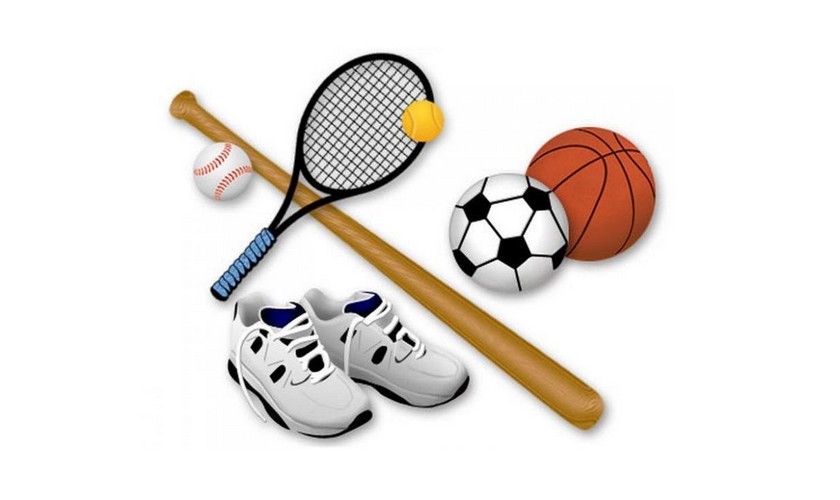 